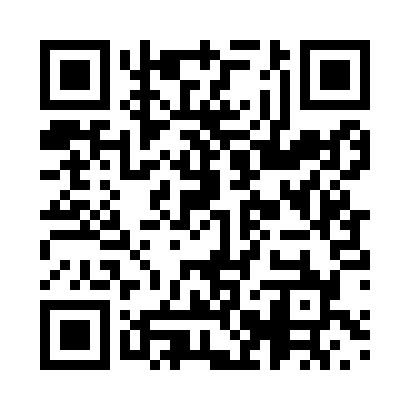 Prayer times for Anala, SlovakiaMon 1 Apr 2024 - Tue 30 Apr 2024High Latitude Method: Angle Based RulePrayer Calculation Method: Muslim World LeagueAsar Calculation Method: HanafiPrayer times provided by https://www.salahtimes.comDateDayFajrSunriseDhuhrAsrMaghribIsha1Mon4:376:2512:515:207:189:002Tue4:346:2312:515:217:199:023Wed4:326:2112:515:227:219:044Thu4:296:1912:505:237:229:065Fri4:276:1712:505:247:249:076Sat4:246:1512:505:257:259:097Sun4:226:1312:495:267:279:118Mon4:196:1112:495:277:289:139Tue4:176:0912:495:287:309:1510Wed4:146:0712:495:297:319:1711Thu4:126:0512:485:307:329:1912Fri4:096:0312:485:317:349:2113Sat4:076:0112:485:327:359:2314Sun4:045:5912:485:327:379:2515Mon4:025:5712:475:337:389:2716Tue3:595:5612:475:347:409:2917Wed3:565:5412:475:357:419:3118Thu3:545:5212:475:367:429:3319Fri3:515:5012:465:377:449:3520Sat3:495:4812:465:387:459:3721Sun3:465:4612:465:397:479:3922Mon3:435:4412:465:407:489:4123Tue3:415:4312:465:417:509:4424Wed3:385:4112:465:427:519:4625Thu3:355:3912:455:437:529:4826Fri3:335:3712:455:437:549:5027Sat3:305:3612:455:447:559:5228Sun3:285:3412:455:457:579:5529Mon3:255:3212:455:467:589:5730Tue3:225:3112:455:478:009:59